Kids’ Best Dressed Animal ContestDress your pet(s) up in a 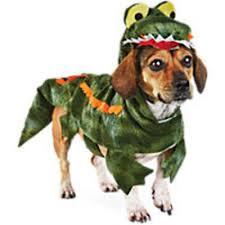 creative costume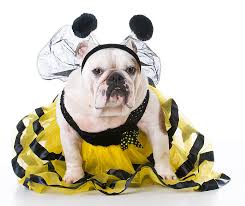 Win prizes!1:30 pm at the Kids’ StageMarina